Year 10 Term 5 - MathsYear 10 Term 5 - MathsEnquiry Question: How can we measure the height of a tree without climbing it? Enquiry Question: How can we measure the height of a tree without climbing it? Enquiry Question: How can we measure the height of a tree without climbing it? Enquiry Question: How can we measure the height of a tree without climbing it? Enquiry Question: How can we measure the height of a tree without climbing it? Enquiry Question: How can we measure the height of a tree without climbing it? Enquiry Question: How can we measure the height of a tree without climbing it? Enquiry Question: How can we measure the height of a tree without climbing it? Unit title: Trigonometry Why now? You have been learning about triangles, angles, and ratios separately in different units from Year 7-9. In Year 9 you also learnt about the special properties of similar shapes and Pythagoras’ theorem which is applied to right angled triangles. In this unit we combine these ideas together and learn about the special ratios between similar triangles.Unit title: Trigonometry Why now? You have been learning about triangles, angles, and ratios separately in different units from Year 7-9. In Year 9 you also learnt about the special properties of similar shapes and Pythagoras’ theorem which is applied to right angled triangles. In this unit we combine these ideas together and learn about the special ratios between similar triangles.Unit title: Trigonometry Why now? You have been learning about triangles, angles, and ratios separately in different units from Year 7-9. In Year 9 you also learnt about the special properties of similar shapes and Pythagoras’ theorem which is applied to right angled triangles. In this unit we combine these ideas together and learn about the special ratios between similar triangles.Unit title: Trigonometry Why now? You have been learning about triangles, angles, and ratios separately in different units from Year 7-9. In Year 9 you also learnt about the special properties of similar shapes and Pythagoras’ theorem which is applied to right angled triangles. In this unit we combine these ideas together and learn about the special ratios between similar triangles.Unit title: Trigonometry Why now? You have been learning about triangles, angles, and ratios separately in different units from Year 7-9. In Year 9 you also learnt about the special properties of similar shapes and Pythagoras’ theorem which is applied to right angled triangles. In this unit we combine these ideas together and learn about the special ratios between similar triangles.Unit title: Trigonometry Why now? You have been learning about triangles, angles, and ratios separately in different units from Year 7-9. In Year 9 you also learnt about the special properties of similar shapes and Pythagoras’ theorem which is applied to right angled triangles. In this unit we combine these ideas together and learn about the special ratios between similar triangles.Unit title: Trigonometry Why now? You have been learning about triangles, angles, and ratios separately in different units from Year 7-9. In Year 9 you also learnt about the special properties of similar shapes and Pythagoras’ theorem which is applied to right angled triangles. In this unit we combine these ideas together and learn about the special ratios between similar triangles.Unit title: Trigonometry Why now? You have been learning about triangles, angles, and ratios separately in different units from Year 7-9. In Year 9 you also learnt about the special properties of similar shapes and Pythagoras’ theorem which is applied to right angled triangles. In this unit we combine these ideas together and learn about the special ratios between similar triangles.KnowledgeStudents will know about…Application/SkillsStudents will be able to…Application/SkillsStudents will be able to…Vocabulary(Tier 2 and 3)Home LearningAssessmentExtra ResourcesExtended ReadingCultural CapitalLabelling the sides of a right-angled triangle- hypotenuse, opposite and adjacent- relative to an angleThe three ratios - sine, cosine and tangent and why they don’t change as a triangle is enlargedUsing the trigonometric ratios to find a missing side in a right-angled triangleUsing the trigonometric ratios to find a missing angle in a right-angled triangleUsing a calculator efficiently in trigonometryExact values of trigonometric ratios for some anglesUsing trigonometry to solve problems in context(extension) Trigonometry and the area of a triangle(extension) The graphs of trigonometric functions- symmetry, periodicity and asymptotesLabel sides of a triangle. Use triangle notation. Recall the trigonometric ratios. Form and solve equations. Find missing sides and angles. Use trigonometry in context. Label sides of a triangle. Use triangle notation. Recall the trigonometric ratios. Form and solve equations. Find missing sides and angles. Use trigonometry in context. Tier 2RecallIdentifyLabelUnderstandRelationshipAdjacent unknownTier 3TrianglesHypotenuse RatioFunctionPre-classroom:Pre-lesson tasks on google classroom to get you thinking.Diagnostic questionsPost-Classroom:Post lessons online tasks:My MathsGoogle Form QuizzesIndependent learning notesSummative Assessment at the end of T5.  Enrichment: Explore the trigonometric graphs.a) You can sketch the graph of sine and cosine.b) You know what an asymptote is.c) you can sketch the graph of tangent.d) You can have explored combinations of trigonometric graphs on Autograph or desmos. Cultural Capital: 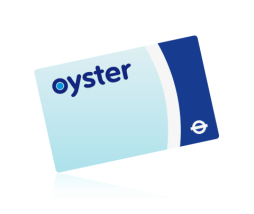 Check the Bank of England Museum.In their workshop you will learn the role of mathematics in the economy, they explain what the bank does to keep inflation law and maintain financial stability.Labelling the sides of a right-angled triangle- hypotenuse, opposite and adjacent- relative to an angleThe three ratios - sine, cosine and tangent and why they don’t change as a triangle is enlargedUsing the trigonometric ratios to find a missing side in a right-angled triangleUsing the trigonometric ratios to find a missing angle in a right-angled triangleUsing a calculator efficiently in trigonometryExact values of trigonometric ratios for some anglesUsing trigonometry to solve problems in context(extension) Trigonometry and the area of a triangle(extension) The graphs of trigonometric functions- symmetry, periodicity and asymptotesLabel sides of a triangle. Use triangle notation. Recall the trigonometric ratios. Form and solve equations. Find missing sides and angles. Use trigonometry in context. Label sides of a triangle. Use triangle notation. Recall the trigonometric ratios. Form and solve equations. Find missing sides and angles. Use trigonometry in context. NumeracyProductSumTotalAddSubtractDifferencePre-classroom:Pre-lesson tasks on google classroom to get you thinking.Diagnostic questionsPost-Classroom:Post lessons online tasks:My MathsGoogle Form QuizzesIndependent learning notesSummative Assessment at the end of T5.  Enrichment: Explore the trigonometric graphs.a) You can sketch the graph of sine and cosine.b) You know what an asymptote is.c) you can sketch the graph of tangent.d) You can have explored combinations of trigonometric graphs on Autograph or desmos. Cultural Capital: Check the Bank of England Museum.In their workshop you will learn the role of mathematics in the economy, they explain what the bank does to keep inflation law and maintain financial stability.